PART A(TO BE COMPLETED BY COUNCILOR, ALTERNATE COUNCILOR OR TEMPORARY SUBSTITUTE COUNCILOR)Name____________________________________________Address__________________________________________             __________________________________________ Local Section or Division_____________________________PART B(TO BE COMPLETED BY TREASURER)Amount$__________Date__________Check/EFT#_________ Reimbursement Paid to CouncilorWithin three weeks after the National Meeting the Councilor (Alternate Councilor or Temporary Substitute Councilor) should complete Part A of this form and submit the necessary documentation to the local section or division treasurer, (e.g., airline receipts, rail ticket receipts, hotel bills, registration fee, and explanations for amounts under $25 without accompanying receipts).  Please retain a copy for your records.  Councilors may receive reimbursement only if they attended the Council meeting.Subsequent to the National Meeting (within three weeks), the Councilor (Alternate Councilor or Temporary Substitute Councilor) should complete Part A of this form and submit it to the local section or division treasurer for payment.  The Treasurer must then, within five weeks after the meeting submit the Councilor Travel Reimbursement Voucher (excel) along with this form, and with the necessary documentation to the ACS Secretary for reimbursement (form sent under separate cover to all Treasurers).AMERICAN CHEMICAL SOCIETY REIMBURSEMENT OF COUNCILOR TRAVEL EXPENSESInstructions for Councilors:Instructions for Treasurer: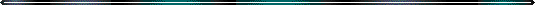 --